БЦ – 18, ГМ – 18Тема заняття. Відвідування театру.Граматика. Passive Voice.Література: Карпюк О.Д. Підручник для 11 класу.                                                        Завдання:Прочитати та перекласти текст усно.Дати відповіді на питання до тексту письмово.Вивчити слова усно.THEATRETheatrical art in Ukraine arose from ancient folk plays, dances, songs, and ceremonies. The 18th century witnessed the birth of theatre companies, which performed in either Russian or Polish. Theatres were built in Kyiv (1806), in Odessa (1809) and in Poltava (1810) where I. Kotliarevsky became a theatre director. Here he produced his own performances ("Natalka-Poltavka", "Moscovite-Magician"),which were the first Russian-language plays to be staged.The first professional theatre was founded in 1864 in Western Ukraine. In Eastern Ukraine M. Kropyvnytsky established the first professional theatre in 1881.In the early 20th century the famous avantgarde theatre director Les' Kurbas with a troupe of talented actors formed the "Berezil" Theatre (1922-1933) in Kharkiv. In 1933 Kurbas was removed from the theatre and later arrested. To commemorate Kurbas and his theatre, a theatre festival "Berezillia" takes place ежегодно in Kyiv.Today Ukraine has 91 professional theatres, включая drama, opera, and puppet theatres.An outstanding event in Ukrainian and world ballet took place on the stage of the National Opera in Kyiv: the first Serge Lifar' International Dance Contest (June 1994). Born in Kyiv, Serge Lifar' is a world-renowned choreographer who for more than 30 years headed the troupe of the legendary Grand Opera of Paris and the French Dance Academy in Paris.VOCABULARYto arise [ə'raɪz] (arose) - виникатиto witness ['wɪtnɪs] - бути свідком (чогось) performance [pə'fɔ:məns] - виставаmagician [mə'dʒɪʃ(ə)n] - чарівникto establish [ɪs'tæblɪʃ] - засновуватиto remove [rɪ'mu:v] – відстороняти, вигнатиto commemorate [kə'meməreɪt] – вшановувати пам'ять to head [hed] - очолюватиQUESTIONS1. What did the theatrical art in Ukraine arise from ?2. What languages did the theatrical companies perform in ?3. What cities were theatres built in?4. When was the first professional  theatre founded in Eastern and Western Ukraine?5. Who established the first professional theatre in 1881?6. What can you say about Les' Kurbas ?7. How many professional theatres are there in Ukraine today?Present Past Future Simple (Passive Voice). В англійській мові вживаються два граматичні стани: активний (дійсний) стан та пасивний стан.Активний стан (Active Voice) - це граматична категорія, яка вказує, що дія в реченні (присудок) виконується підметом. His parents love him. – Батьки його люблять.I did my homework yesterday. – Я виконав своє домашнє завдання вчора.Пасивний стан (Passive Voice) – це граматична категорія, яка вказує, що підмет (хто? що?) не виконує самостійно дію, зазначену в реченні, а відчуває цю дію на собі, тобто є об'єктом цієї дії. Той (те), над ким (чим) виконується дія, називається passive subject (пасивний суб'єкт, пасивний підмет).He is loved by his parents. – Він любимий батьками. (дослівно)My homework was done by me yesterday. – Моє домашнє завдання було виконано мною вчора.Passive Voice використовується, якщо виконавець дії неважливий для змісту речення, невідомий або очевидний з контексту.I was robbed three weeks ago. – Мене пограбували три тижня тому. (Ми не знаємо, ким був грабіжник)The tea is grown in India. – Чай вирощують в Індії. (Нам не важливо, хто саме вирощує чай)My meal has just been prepared at the restaurant. – Мою їжу тільки що приготували у ресторані. (Очевидно, що дію виконав кухар)Якщо необхідно вказати на того, хто саме виконує дію, то використовується непрямий додаток з прийменником by.I am punished by my teacher. – Я покараний своїм вчителем.The window was broken by Jack. – Вікно було розбите Джеком.The article will be written by us. – Стаття буде написана нами.  Поставте дієслова в дужках в Passive voice. Перекладіть українською мовою письмово.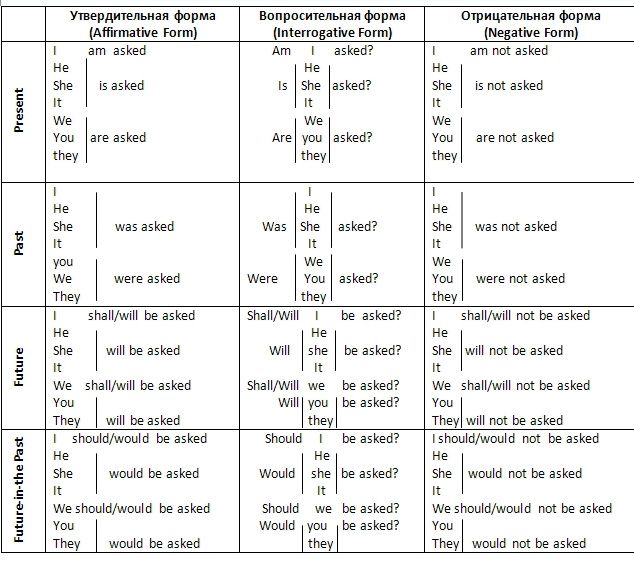 1. The printing press (invent) in the fifteenth century.2. Next week I (invite) to a party by a friend from Scotland.3. Spain and Portugal (visit) by millions of tourists every year.4. Italy and Russia (invade) by Napoleon.5. The menu in that restaurant (change) next month.6. Nowadays oil (carry) from Alaska to California in large ships.7. These strawberries are fresh; they (pick) yesterday.8. Today rugby football (play_) in many countries.9. Many people (kill) in road accidents every year.10. The United Nations (found) in 1945.11. The “Mona Lisa” (paint) by Leonardo da Vinci.12. San Salvador and Cuba (discover) by Columbus in 1492.Тема заняття. Проблеми молоді та шляхи їх подолання.Граматика. Participle 1.Література: Карпюк О.Д. Підручник для 11 класу.                                                        Завдання:Прочитати та перекласти текст письмово.Problems of young people don’t seem very important for adults. The youth is a very difficult age especially because all feelings and emotions are very strong and there are a lot of them.  All the problems seem very important.The most common problems of young people are:Problem of misunderstanding (in a family, with classmates, teachers)Problem of communication (problems with friends)Problem of addiction (health problems)Problem of loveProblem of choosing the future professionProblem of pocket moneyBullingЗ перерахованих вище 7 проблем оберіть 3 найважливіших на ваш погляд, та напишіть англійською мовою, яким чином можна їх подолати. Текст має складатись не менш, як з 8 речень. Використовуйте фразу: The ways of solving such problem(s) as….. are……Утворення дієприкметниківPresent Participle (Participle І) утворюється за допомогою закінчення -ing, яке додається до інфінітива дієслова без частки to:to read –– reading1. Якщо інфінітив закінчується німим -e, то перед закінченням -ing воно опускається:to write –– writing2. Якщо інфінітив закінчується однією приголосною буквою, якій передує короткий наголошений голосний звук, то перед закінченням -ing кінцева приголосна подвоюється:to sit сидіти –– sittingto begin починати –– beginning3. Кінцева буква r подвоюється, якщо останній склад наголошений і не містить дифтонга:to prefer віддавати перевагу –– preferring4. Кінцева буква l подвоюється, якщо їй передує короткий голосний звук (наголошений чи ненаголошений):to compel примушувати –– compellingto 'travel подорожувати –– travelling5. У дієсловах to lie лежати; брехати; to tie зав'язувати; to die умирати буквосполучення -іе перед закінченням –ing змінюється на -у:to lie –– lying; to tie –– tying; to die –– dying.Примітка. Кінцева буква у перед закінченням -ing не змінюється:to study вивчати –– studyingto try намагатися –– tryingPresent Participle відповідає українському дієприкметнику активного стану теперішнього часу та дієприслівнику недоконаного виду:resting –– відпочиваючий, відпочиваючиPast Participle (Participle II) правильних дієслів утворюється за допомогою закінчення -ed, що додається до інфінітива без частки to, тобто так само, як і стверджувальна форма Past Indefinite цих дієслів:to ask –– askedPast Participle неправильних дієслів утворюється по-різному, і ці форми треба запам'ятати.Past Participle перехідних дієслів відповідає українському пасивному дієприкметнику минулого часу:dressed одягнутийmade зробленийPast Participle деяких неперехідних дієслів відповідає українському дієприкметнику активного стану минулого часу:to fade — в'янутиfaded –– зів'ялийВправа 1. Об’єднайте два речення в одне за зразком, використавши Participle I. Перекладіть речення на рідну мову письмово.Наприклад: He was jumping down the stairs. He broke his leg. – He broke his leg jumping down the stairs. Tom was watching the film. He fell asleep.The pupils opened their textbooks. They looked for the answer.Julia was training to be a designer. She lived in Milan for 3 years.They are vegetarians. They don’t eat meat.Jane was tidying up her bedroom. She found some old letters.Тема заняття. Молодь і працевлаштування.Граматика. Participle 2.Література: Карпюк О.Д. Підручник для 11 класу.                                                             Завдання:Прочитайте правила вживання Past Participle (Participle II) Past Participle (Participle II) правильних дієслів утворюється за допомогою закінчення -ed, що додається до інфінітива без частки to, тобто так само, як і стверджувальна форма Past Indefinite цих дієслів:to ask –– askedPast Participle неправильних дієслів утворюється по-різному, і ці форми треба запам'ятати.Past Participle перехідних дієслів відповідає українському пасивному дієприкметнику минулого часу:dressed одягнутийmade зробленийPast Participle деяких неперехідних дієслів відповідає українському дієприкметнику активного стану минулого часу:to fade — в'янутиfaded –– зів'ялий2. Виконайте вправу письмово:Відкрийте дужки та перетворіть дієслово в дужках на Participle 2. Перекладіть пиписсписьмово 5 письмово речення 1-5.1. She looked at the table. There was a loaf of brown bread (divide) into two halves.2. There was another pause (break) by a fit of laughing of one of the old men sitting in the first row.3. The child (leave) alone in the large room began screaming.4. The centre of the cotton industry is Manchester (connect) with Liverpool by a canal.5. The story (tell) by the old captain made the young girl cry.6. He did not doubt that the information (receive) by morning mail was of great interest for his competitors.7. The equipment (install) in the shop is rather sophisticated.8. We've got a great variety of products, which are in great demand. Here are some samples (send)to our distributors last month.9. The methods that were applied in the building of the new metro stations proved to be efficient.10. She warmed over the dinner that she cooked yesterday.3.Прочитайте та перекладіть текст.4. Напишіть його стислий зміст англійською мовою ( 10 речень )5. Вивчіть речення (усне повідомлення з теми)                           A Job For TeenagersModern teenagers keep up with the latest technology and trends. They want to have as many gadgets and various possessions as possible. Obviously, such things as mobile phones, computers, iPads, fashionable clothes, various accessories are not cheap. The manufacturers every year produce newer and improved products, so the prices never fall. That’s why most teenagers decide to find a job. Part-time jobs are the best solution for them, as they need to dedicate certain time to studying at school or college. Some teens work only at weekends or during holidays. Although the pay is low, it still covers some expenses, such as recreation, education and variety o additional courses, fashionable jeans, travel, latest models of digital novelties, etc. What kind of job is better for teens? Almost in every city you can see them distributing leaflets in the streets. Some of them work in food service as a kitchen assistant or waiter. Others work as promoters in shopping centers. Some teenagers work as shop assistants consulting on goods. In the era of technological progress there are lots of job opportunities online. Teenagers can process electronic data, work on the phone, answer e-mails as a secretary and do many other useful activities. Basically, everything depends on their desire to earn some extra cash. Today many companies use the services of youth to arranging a presentation of their produce. In this case young workers don’t only distribute leaflets with invitations, but also set the right atmosphere for the presentation and help in every possible way with the event. Usually, to get a job they need to provide a passport, a medical certificate and a written parental consent.

TenseActivePassivePresent
SimpleTom brings the package.
Том приносить пакунок.The package is brought.
Пакунок приносять. (Пакунок принесений)Past
SimpleTom brought the package a day ago.
Том приніс пакунок один день тому назад.The package was brought two days ago.
Пакунок принесли два дні тому. (Пакунок принесений два дні тому)Future
SimpleTom will bring the package.
Том принесе пакунок.The package will be brought.
Пакунок принесуть. (Пакунок буде принесений)